 № 537   от 05.11.2019г.                                            Заявкана курсы повышения квалификации работников образовательных организаций  муниципального образования «Город Майкоп» на 2020 год и                                                                                                       Утверждаю                                                                                                                                                                   Директор МБОУ «СШ № 23 им А.П. Антонова»                                                                                                                                          Кузьменко Л.А.________________                                                                                                                                      «______»_______________2019гСписок лиц, направляемых на повышение квалификации в 2020 годуТематика заказываемых курсов, семинаров, консультацийМуниципальное бюджетное общеобразовательное учреждение «Средняя  школа № 23 им. А.П. Антонова» муниципального образования 
«Город Майкоп»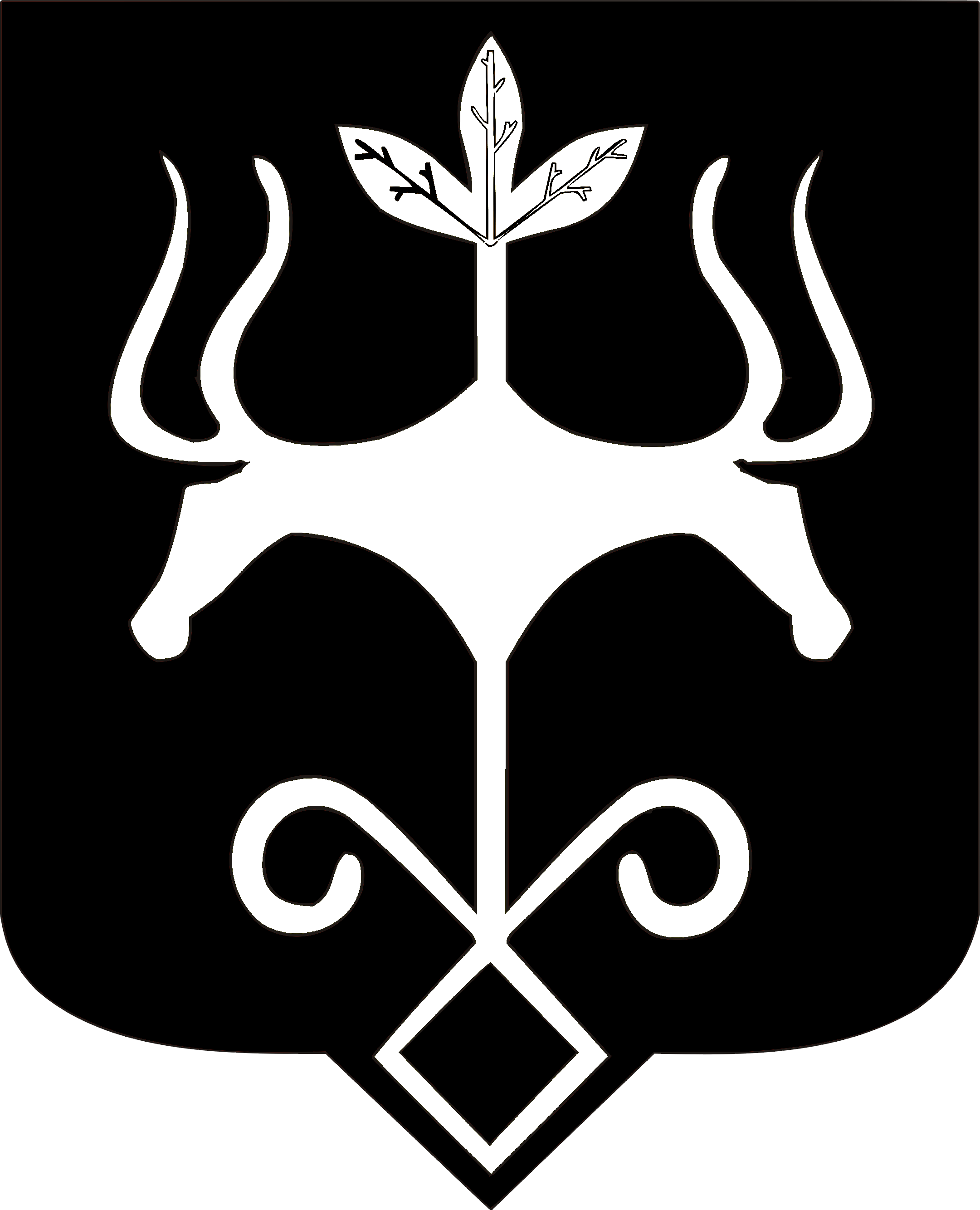 385000, г. Майкоп, ст. Ханская,ул. Краснооктябрьская, 40, 
тел. 56-51-47, 
E-mail: adygesch23apa@mail.ruАдыгэ РеспубликэмкIэ муниципальнэ гъэпсыкIэ зиIэ
къалэу Мыекъуапэ гъэсэныгъэ зыщаратырэ муниципальнэ бюджет учреждениеу «Гурыт  еджапIэу № 23 А.П.Антоновым ыц1эк1э щытым »385000, къ. Мыекъуапэ, ст. Ханскэр,ур. Краснооктябрьскэр, 40,
тел.  56-51-47, 
E-mail: adygesch23apa@mail.ruКатегории работниковКатегории работниковКоличество (человек)Работники общеобразовательных учрежденийРаботники общеобразовательных учрежденийРаботники общеобразовательных учреждений1.Директора ОУ2.Зам. директора по УВР23.Зам. директора по ВР4.Зам. директора по информатизации5.Резерв руководящих кадров6.Учителя начальных классов, в том числе:96.- адыгейского языка и литературы (родной, как государственный)6.- адыгейской литературы (на русском языке)7.Учителя – предметники, в том числе:  - русского языка и литературы- математики1- информатики- общественных дисциплин (истории, обществознания, экономики и права)2- физики- астрономии1- химии- биологии- географии2- английского языка2- немецкого языка- французского языка- ИЗО1- музыки1- МХК- физкультуры-  ОБЖ1- технологии (обслуживающего труда, технического труда, с/х труда)2- адыгейского языка и литературы (родной)- адыгейского языка (как государственного)- адыгейской литературы (на русском языке)- ОРКСЭ2- молодые педагоги до 3-х лет28.Другие работники общеобразовательных организацийДругие работники общеобразовательных организацийСоциальные педагогиПедагоги-психологи 1Логопеды, дефектологи1Воспитатели ООВожатыеБиблиотекари (педагоги-библиотекари)9.Работники дошкольных образовательных организацийРаботники дошкольных образовательных организацийЗаведующие МетодистыСтаршие воспитателиВоспитатели Мл. воспитателиМузыкальные руководителиРуководители физвоспитания (инструкторы по ФК)10Работники других образовательных организацийРаботники других образовательных организацийПедагоги ДО организаций дополнительного образованияПедагоги ДО (тренеры) ДЮСШМастера производственного обученияПреподаватели спецдисциплин 11.Подготовка экспертов предметных комиссий по предметам, входящим в ЕГЭПодготовка экспертов предметных комиссий по предметам, входящим в ЕГЭ1.- русский язык2.- литература3.- математика4.- информатика5.- история6.- обществознание7.- физика8.- химия9.- биология10.- география11.- английский язык12.- немецкий язык13.- французский язык12.Подготовка экспертов предметных комиссий по предметам, входящим в ОГЭПодготовка экспертов предметных комиссий по предметам, входящим в ОГЭ1.- русский язык 2.- литература3.- математика4.- информатика и ИКТ5.- история6.- обществознание7.- физика8.- химия9.- биология10.- география11.Иностранный язык12.Родной адыгейский язык 13.Обучение педагогических работников в области преподавания финансовой грамотностиОбучение педагогических работников в области преподавания финансовой грамотностипедагогические работники ДООпедагогические работники НООпедагогические работники ОООпедагогические работники СПО№п/пКатегория педагогических работников системы образованияНаименование ООФИО педагогических работников(полностью)Классы в которых преподаютКлассы в которых преподаютКлассы в которых преподаютКурсы повышения квалификации, которые необходимо пройтипо основному предмету в 2020 г.Курсы повышения квалификации, которые необходимо пройтипо совмещению предмета в 2020 г.№п/пКатегория педагогических работников системы образованияНаименование ООФИО педагогических работников(полностью)1-4 кл.5-9 кл.10-11 кл.Курсы повышения квалификации, которые необходимо пройтипо основному предмету в 2020 г.Курсы повышения квалификации, которые необходимо пройтипо совмещению предмета в 2020 г.Учитель начальных классовМБОУ «СШ №23 им. А.П. Антонова»Ильченко Татьяна Михайловна++-Учитель начальных классовМБОУ «СШ №23 им. А.П. Антонова»Жирнова Марина Георгиевна++Учитель начальных классовМБОУ «СШ №23 им. А.П. Антонова»Галаган Наталья Алексеевна++Учитель начальных классовМБОУ «СШ №23 им. А.П. Антонова»Лаушкина Елена Тимофеевна++Учитель начальных классовМБОУ «СШ №23 им. А.П. Антонова»Мануйлова Елена Александровна++Учитель начальных классовМБОУ «СШ №23 им. А.П. Антонова»Романенко Екатерина Алексеевна++Учитель начальных классовМБОУ «СШ №23 им. А.П. Антонова»Кравцева Валентина Алексеевна++Учитель историиМБОУ «СШ №23 им. А.П. Антонова»Панеш Саида Магдисовна++Учитель историиМБОУ «СШ №23 им. А.П. Антонова»Власенко Светлана Александровна+Учитель историиМБОУ «СШ №23 им. А.П. Антонова»Липиева Валентина Романовна++Учитель географииМБОУ «СШ №23 им. А.П. Антонова»Мироненко Геннадий Викторович+++Учитель географииМБОУ «СШ №23 им. А.П. Антонова»Рябцева Екатерина Владимировна++Учитель английского языкаМБОУ «СШ №23 им. А.П. Антонова»Коблева Бэла Муратовна++++Учитель английского языкаМБОУ «СШ №23 им. А.П. Антонова»Муминова Кристина Михайловна++++Учитель технологииМБОУ «СШ №23 им. А.П. Антонова»Моргунова Ирина Петровна++Учитель технологииМБОУ «СШ №23 им. А.П. Антонова»Никитченко Ирина Алексеевна++Преподаватель-организатор ОБЖМБОУ «СШ №23 им. А.П. Антонова»Дегтярев Николай Васильевич+++Учитель музыкиМБОУ «СШ №23 им. А.П. Антонова»Пашкевич Екатерина Валентиновна+++Учитель ИЗОМБОУ «СШ №23 им. А.П. Антонова»Могилко Александр Владимирович++Педагог-психологМБОУ «СШ №23 им. А.П. Антонова»Липиева Анна Александровна++++Учитель-логопедМБОУ «СШ №23 им. А.П. Антонова»Яхутль Таиса Рамазановна++Учитель математикиМБОУ «СШ №23 им. А.П. Антонова»Сиротенко Ирина Петровна++Учитель математикиМБОУ «СШ №23 им. А.П. Антонова»Жданова Людмила Андреевна+ФизикаУчитель физикиМБОУ «СШ №23 им. А.П. Антонова»Божко Ольга Васильевна++АстрономияУчитель ОРКСЭМБОУ «СШ №23 им. А.П. Антонова»Мендель Ольга Дмитриевна++Учитель ОРКСЭМБОУ «СШ №23 им. А.П. Антонова»Столярова Оксана Александровна++Заместитель директора по УВРМБОУ «СШ №23 им. А.П. Антонова»Власенко Захар ЛеонидовичЗаместитель директора по УВРМБОУ «СШ №23 им. А.П. Антонова»Липиева Елена ИвановнаМолодые педагогиМолодые педагогиМолодые педагогиМолодые педагогиМолодые педагогиМолодые педагогиМолодые педагогиМолодые педагогиМолодые педагогиМолодые педагоги1Учитель начальных классовМБОУ «СШ №23 им. А.П. Антонова»Трусова Юлия Сергеевна++2Учитель начальных классовМБОУ «СШ №23 им. А.П. Антонова»Ильинская Саида Байзетовна++№ п/пКатегория ТемаЖелаемая форма проведенияУчителя начальных классовИнклюзивное образование: методы, технологии совместного обучения детей с ОВЗ и обучающихся, не имеющих нарушений в развитииСеминарУчитель астрономииСовременные технологии преподавания предмета «Астрономия» в условиях реализации ФГОСКурсыУчителя ОРКСЭАктуальные проблемы преподавания ОРКСЭ и основ духовно-нравственной культуры народов РоссииКурсы